Name:______________________ Eagle Eye TRY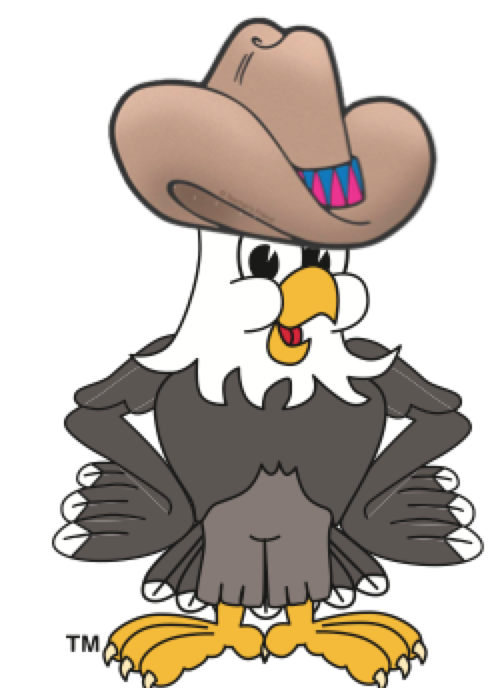 Safe   Respectful   ResponsibleSpotted by: Name:______________________ Eagle Eye TRYSafe   Respectful   ResponsibleSpotted by: Name:______________________ Eagle Eye TRYSafe   Respectful   ResponsibleSpotted by: Name:______________________ Eagle Eye TRYSafe   Respectful   ResponsibleSpotted by: Name:______________________ Eagle Eye TRYSafe   Respectful   ResponsibleSpotted by: Name:______________________ Eagle Eye TRYSafe   Respectful   ResponsibleSpotted by: Name:______________________ Eagle Eye TRYSafe   Respectful   ResponsibleSpotted by: Name:______________________ Eagle Eye TRYSafe   Respectful   ResponsibleSpotted by: Name:______________________ Eagle Eye TRYSafe   Respectful   ResponsibleSpotted by: Name:______________________ Eagle Eye TRYSafe   Respectful   ResponsibleSpotted by: Name:______________________ Eagle Eye TRYSafe   Respectful   ResponsibleSpotted by:  Name:______________________ Eagle Eye TRYSafe   Respectful   ResponsibleSpotted by: Name:______________________ Eagle Eye TRYSafe   Respectful   ResponsibleSpotted by: Name:______________________ Eagle Eye TRYSafe   Respectful   ResponsibleSpotted by: Name:______________________ Eagle Eye TRYSafe   Respectful   ResponsibleSpotted by: 